Title of the Extended Abstract for SiCE-2020 (Arial 14 pt, bold)P. Presentingauthor1), ), T. Thirdauthor2) (Arial )1) First affiliation with address, Country2) Second affiliation with address, CountryE-mail: email address (corresponding author)This is the main text of the extended abstract for the International Workshop Silicon Carbide in Europe 2020 (SiCE-2020). The text font must be Times New Roman . Use A4 size format with top, bottom, left, and right margins of 25 mm. The title of the abstract must be in Arial  and centered at the top of the page. Below the title, leave a blank line formatted with Arial . The authors’ names, affiliations and corresponding author’s email address must also be in Arial  and centered on the page. The name of the presenting author must be underlined. This block is followed by two blank lines formatted with Times New Roman  after which the main text starts.    The first paragraph of the abstract is not indented. In all subsequent paragraphs, the first line must be indented 4 spaces from the left margin.    The abstract must have a maximum length of 2 pages with a maximum size of 2 MB, including references, figures and tables. On the first page, only text is allowed. Do not include tables or figures on the first page. Please ensure that all the text in your figures is large enough to be clearly read. It is highly recommended that you use the figure caption style shown in Fig. 1. Full color figures will be available in the electronic version of the Extended Abstracts Book, which will be distributed to all registered participants of SiCE-2020 at the conference venue. If your file is too large, you should reduce the resolution of the images.  Citations must be included as [1] or [2-4]. The reference list must be formatted as shown below. Any acknowledgments must follow the main text and precede the reference list.The extended abstract must be submitted as MS Word file. Abstracts can only be submitted via email at sice-2020@imm.cnr.it. After submission, you will receive an email of confirmation. The abstract submission deadline is March 6th, 2020. After that, your extended abstract will be sent to reviewers and you will be notified by March 20th, 2020.References[1]	G. Yound and R. E. Funderlic, J. Appl. Phys. 44, 5151 (1973).[2]	L. S. Birks, Electron Probe Microanalysis, 2nd ed. (Wiley, New York, 1971) p. 40.[3]	D. K. Edwards, in Proceedings of the 1972 Heat Transfer and Fluid Mechanics Institute, edited by R. B. Landis and G. J. Hordemann (Stanford University, Stanford, CA, 1972) p. 71.[4]	J. Moskowitz, presented at the Midwest Conference on Theoretical Physics,  , , 1966 (unpublished).[5]	W. J. Thompson and D. R. Albert,  Patent No. 7,430,020 (3 March 1975).[6]	Information on http://sice-2020.imm.cnr.it/Table I. This is the table caption (Times New Roman ).column 1column 2column 3column 3column 3column 1column 2sub-column 1sub-column 2sub-column 3value1234value5678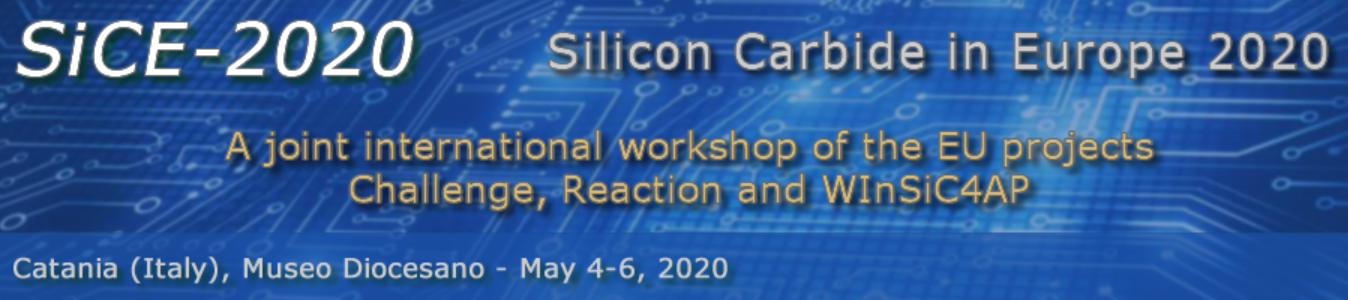 Fig. 1: This is the figure caption (Times New Roman ). The picture shows the SiCE-2020 banner, which can be found on the web site.